STEM-освіта - шлях до майбутнього 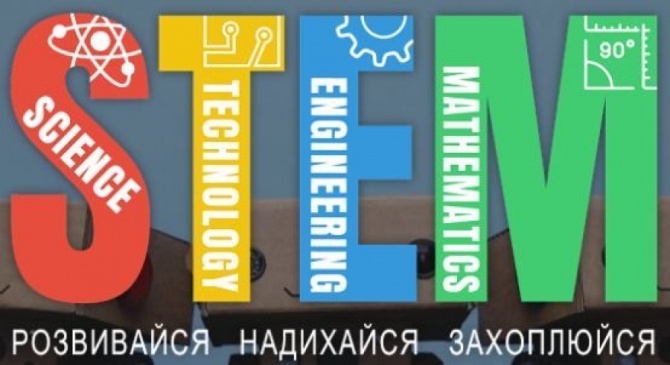 Рекомендаційний бібліографічний список газетно-журнальних статей[STEM-освіта: Спецвипуск. Краща STEM-публікація - 2020]. Методист. 2021. № 5/6.[STEM-освіта. Як старшокласники обирають майбутню професію: Дослідження]. Методист. 2019. № 8. С. 12-52.STEM-освіта шлях до майбутнього. Управління школою. 2017. № 34/36. 40-43Актуальні аспекти розвитку STEM-освіти [За матеріалами конференції «Актуальні аспекти розвитку STEM-освіти у навчанні природничо-наукових дисциплін»]. Педагогічна газета України. 2021. № 3. С. 4.Василашко І., Білик Т. Упровадження STEM – навчання. Управління освітою. 2017. № 2. С. 26-32.Гаптельманова М. М. Управління процесом упровадження STEM-освіти в закладі загальної середньої освіти. Управління школою. 2019. № 10/12. С. 26-28.Грінченко В. Ключові ідеї навчальних проектів: З практики проведення тренінгу за програмою "INTEL навчання для майбутнього". Історія та правознавство. 2018. №10/11. С. 18-25.Грушко Н. Через терни до зірок: STEM-освіта для вчителів та учнів. Математика. 2018. № 16. С. 34-41.Дуняшенко Н., Цьом В. STEM-освіта - від теорії до практики: матеріали засідання педагогічної ради. Завуч. 2019. № 9. С. 34-49.Євтушевська Т. Інтеграція - провідний принцип STEM-освіти. Географія. 2018. № 19/20. С. 4-13.Заїка В., Переяслова І. STEM-освіта: інноваційна технологія для розвитку здібностей учнів. Директор школи. 2018. № 19/20. С. 65-76.Кукуяшна Є., Уманська Т. STEM - освіта: Нові освітні виклики для розвитку здібностей учнів. Директор школи. 2018. № 13/14. С. 75-82.Литовченко О. В. Упровадження STEM-освіти в Україні: рекомендаційний бібліографічний список. Шкільна бібліотека плюс. 2021. № 9/10. С. 2-17.Патрикеєва О. та ін. STEM-освіта: методичні аспекти розвитку. Методист. 2020. № 9/10. С. 20-32.Патрикеєва О., Лозова О., Горбенко С. STEM - освіта: умови впровадження у навчальних закладах України. Управління освітою. 2017. № 1. С. 28-31.Плужник О. Уповноваження STEM-освіти в інклюзивне середовище нової української школи. Особлива дитина: Навчання і виховання. 2019. № 1. С. 61-66.Поліхун Н. І., Сліпухіна І. А., Чернецький І. С. Педагогічна технологія STEM як засіб реформування освітньої системи України. Освіта та розвиток обдарованої особистості. 2017. № 3. С. 5-9.Скрипник В. І., Скрипник О. О. Освітня робототехніка як напрям сучасної STEM-освіти. Управління школою. 2019. № 13/15. С. 2-10.Сташко Ж. STEM-освіта: нові підходи: шляхи розвитку в новому навчальному році. Методичні рекомендації. Завуч. 2019. № 9. С. 24-33.Стельмашенко О., Шатило В., Незамай В. STEM та освітній менеджмент: Модель упровадження інноваційної технології у школі. Директор школи. 2019. № 12. С. 64-79.Стеценко А. ІТ- технології на допомогу педагогам центру ТТМ: Навчально-методичний проект. Методист. 2021. № 5/6. С. 8-17.Хідірова Н. STEM - проєкт: Метод проєктів як форма продуктивного навчання. Завуч. 2021. № 1/2. С. 82-83.Якуніна І. Реалізація STEM-навчання. Математика в рідній школі. 2019. № 5. С. 34-35.ПРЕДМЕТИ. STEM УРОКИБереза Л. Професія майбутнього - менеджер космотуризму. Методист. 2021. № 5/6. 76-81.Бондаренко О. Урок із використанням STEM-технологій, 6-й клас. Біологія. 2021. № 3/4. С. 35-46.Вагіна Н. Елементи навчання математики у STEM-орієнтованому освітньому просторі. Математика в рідній школі. 2018. № 4. С. 43-48.Вольська Л. Нові професії промисловості: Профорієнтаційне заняття (урок-ділова гра). 8-й клас. Методист. 2021. № 5/6. С.27-36. STEM-освіта.Дончулеско В. Археологічна експедиція STEM-освіти в роботі гуртка туристсько-краєзнавчого напряму. Позашкілля. 2020. № 5. С. 38-47.Дудар Г. Чи справді трикутника така важлива фігура?: Геометрія. 7-й клас. Методист. 2021. № 5/6. С. 82-91.Дячок С. Упровадження елементів STEM — освіти на уроках зарубіжної літератури через проектно-дослідницьку діяльність. Всесвітня література в школах.2017. № 12. С. 5-7.Дьоміна Я. Планування професійного шляху: Урок з елементами тренінгу. 11-й клас. Методист. 2021. № 5/6. С.37-44. STEM-освіта.Іванчак Р., Витичак І. Школа виживання в Карпатах: STEM-урок. 11-й клас. Методист. 2021. № 5/6. С. 97-104.Корзун К. Людина для професії чи професія для людини?: Профорієнтаційне заняття. 10-11- класи. Методист. 2021. № 5/6. С. 45-49.Лимар О. Чорна металургія: Інтегрований урок географії та хімії. 9-й клас. Методист. 2021. № 5/6. С. 105-110.Насадюк Т. Практико-орієнтоване навчання математики сучасних учнів 5 - 6 класів в умовах упровадження STEM-освіти. Математика в рідній школі. 2019. № 10. С. 36-39.Непомняща М. Професії нашого міста. Профорієнтаційне заняття. 7-й клас. Методист. 2021. № 5/6. С. 50-52.Пилипенко Н., Рудишин С. Застосування елементів STEM-освіти на уроках біології та природознавства як засіб формування критичного мислення учнів. Біологія і хімія в рідній школі. 2021. № 2. С.15-21.Святощук О., Святощук Р. Альтернативна енергія. Еколог - професія майбутнього: Профорієнтаційне заняття. Методист. 2021. № 5/6. С. 57-69.Смішко О. Від ідеї до втілення: Упровадження STEM — освіти на уроках інформатики. Інформатика. 2021. № 5/6. С. 70-75.Хідірова Н. STEM- проєкт: Метод проєктів як форма продуктивного навчання. Завуч. 2021. № 1/2. С. 82-83.Швайка Н. Елементи STEM-навчання на уроках біології як важливий чинник соціалізації учнів. Біологія. 2019. № 3. С. 2-12.Якименко О. Солодка геометрія. Розробка STEM-проєкту з дидактичним забезпеченням. Математика. 2021. № 3/4. С. 84-97.Ярко І. Кар'єра на батьківщині: Профорієнтаційне заняття. 7-8-мі класи. Методист. 2021. № 5/6. С. 70-75.ПОЧАТКОВА ОСВІТА Ахтимірова М. М. та ін. Уроки курсу "Я досліджую світ" у 1-му класі з елементамиSTEM-освіти. Початкове навчання та виховання. 2020. № 28/30.Ахтимірова М. М. та ін. Уроки курсу "Я досліджую світ" у 1-му класі з елементами STEM-освіти. Початкове навчання та виховання. 2020. № 31/33. С. 8-46.Ахтимірова М. М. та ін. Уроки курсу "Я досліджую світ" у 1-му класі з елементами STEM-освіти. Початкове навчання та виховання. 2020. № 34/36. С. 14-51.Байцим Н. Чиста енергія: Профорієнтаційне заняття для учнів 4-го класу. Методист. 2021. № 5/6. С.18-26.Бондаренко О. STEM-марафон у початковій школі. Початкова школа. 2020. № 5/6. С. 44-45.Лугова О. Корисні копалини, їхні властивості та використання: Комбінований урок. 3-йклас. Методист. 2021. № 5/6. С. 11-117.Павлова А. Де народився - там і згодився. Кар'єра на батьківщині: Профорієнтаційне заняття. Проєктне моделювання з деталей конструкторів за власним задумом. 3-4-ті класи. Методист. 2021. № 5/6. С. 53-56.Укладачзавідувач науково-педагогічної бібліотеки ТОКІППО Інна Сіньковська